(21Ce) Søndre Ålsveg, BoligGnr/bnr: 47/5
Størrelse: 8 dekar, 10 boenheter
Planstatus: LNF og Boligformål i gjeldende kommuneplanBeskrivelse: Innspillet ligger delvis inne i kommuneplanen i dag, men ligger utenfor definerte tettsteder. Innspillet ligger et stykke fra eksisterende bebyggelse, men det er enkelthus i nærheten og kan vurderes mht. utvikling i tun-struktur/grendeutvikling. Innspillet er vestvendt. Vest i innspillet er det relativt bratt, og inkluderer en bekk. Innenfor 150 meter ligger det 4 boliger og 3 fritidsboliger. Sørlige del av innspillet ligger i kant med et jorde, og er dermed innenfor 30 metersonen.Kartutsnitt:						Ortofoto: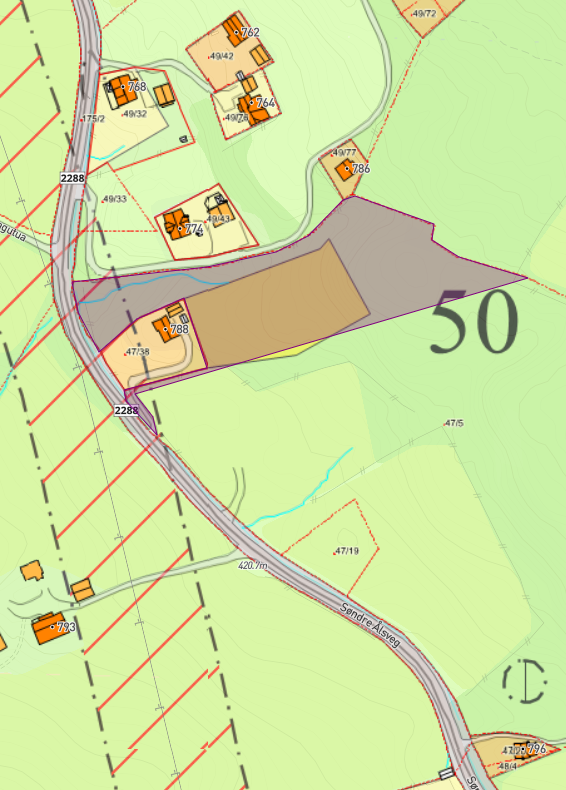 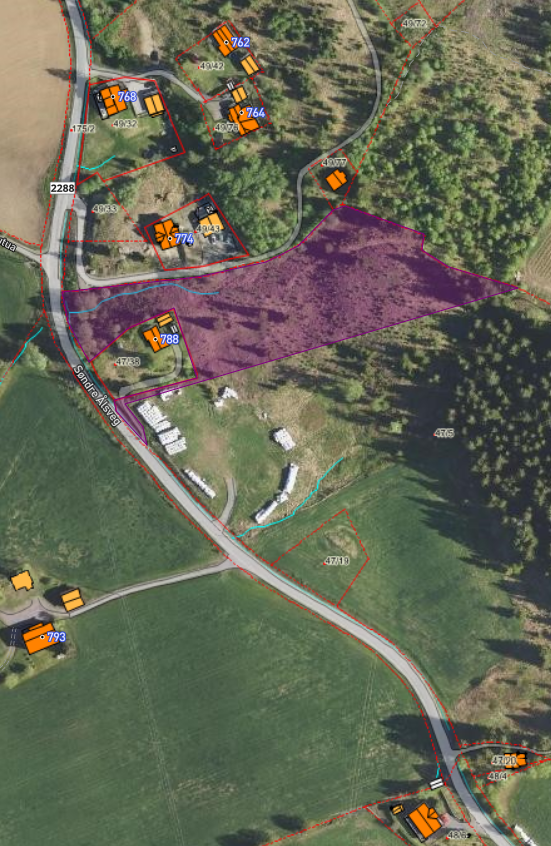 